patroni medialni:- papaja.pl- Mistrz Branży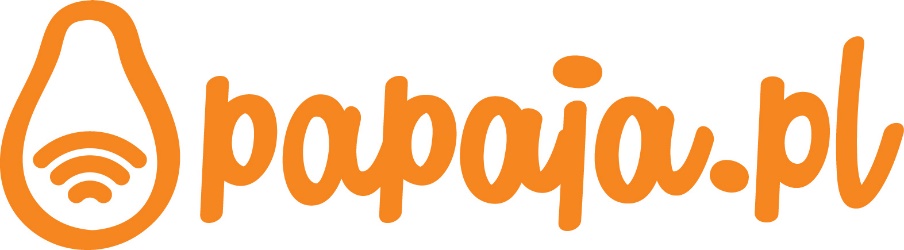 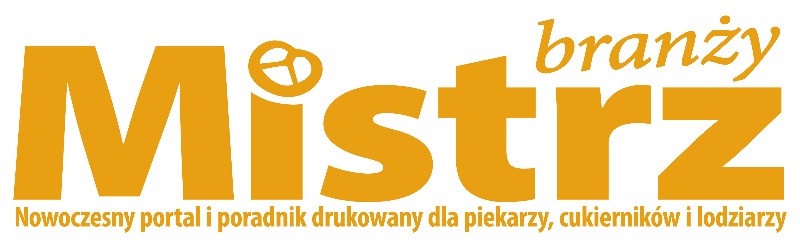 